TEKNİK RESİM – 3Üç görünüşTeorik-Uygulama- 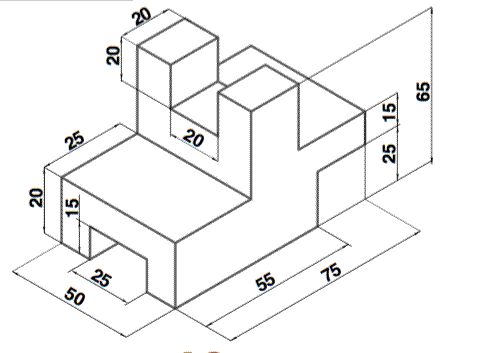 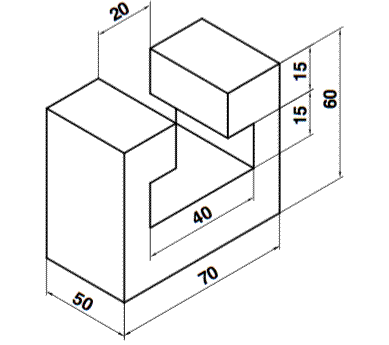 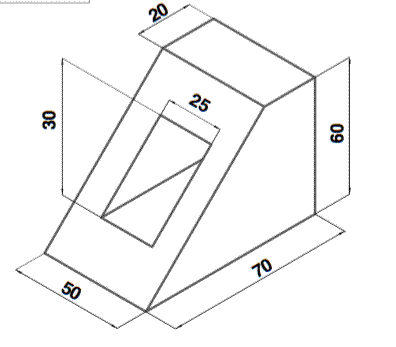 